ЗАНЯТИЕ № 2 (теоретическое).Тема: Легкоатлетическое упражнение «Медленный бег». Цель занятия. Учить применять предметные знания при описании легкоатлетического упражнения (медленный бег) и развивать творческие способности при составлении вариантов данного упражнения. 1. Заполнить таблицу по образцу предложив 5 вариантов  медленного бега.Требования к выполнению теоретического задания1. Проверяется  соответствие темы задания.2. Правильность выполнения задания, а именно:- вариативность и разнообразие  вариантов медленного бега; - не более 5 вариантов медленного бега;3. Полнота, содержательность, информативность работы (все варианты должны быть выполнимы и не требующие сложного оборудования или инвентаря, и все графы таблицы должны быть заполнены);4. Грамотное построение стиля описания упражнения (смотри образец в табл. ниже).Образец№п/пОписание упражненияГрафическое изображениеМетодические указания1п5Описание упражненияГрафическое изображениеМетодические указанияБег в колонну по одному (последний обгоняет первого)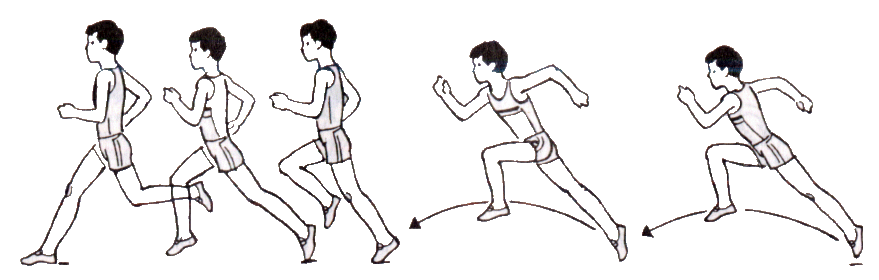 Последний бегущий в колоне  делает ускорение до тех пор, пока не станет первым. Сразу после этого ускорение начинает замыкающий группы ит.д. 